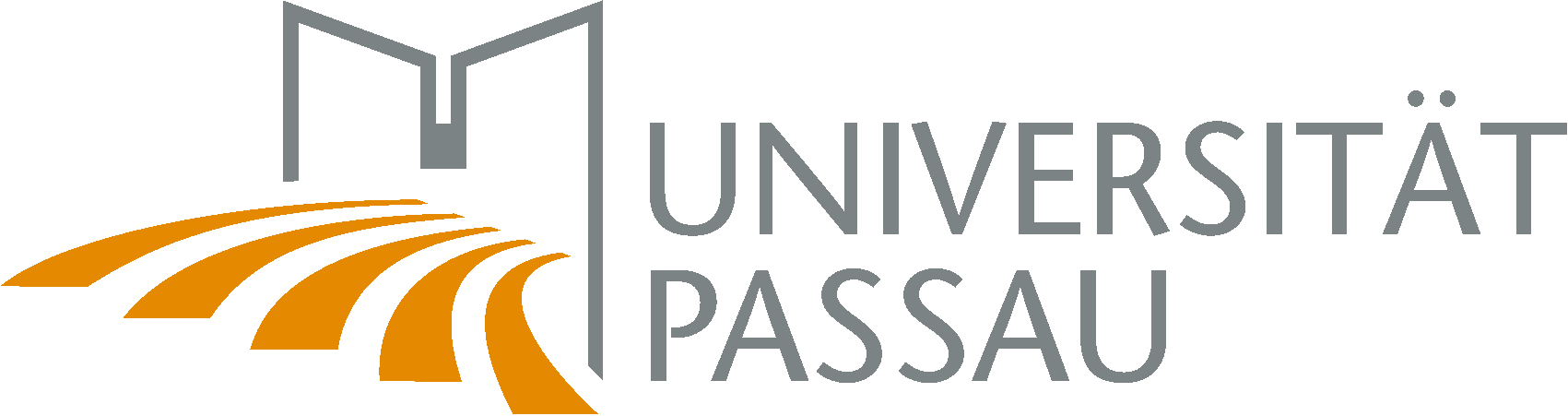 Fakultät für Informatik und MathematikFachpromotionsordnung vom 15. Oktober 2018Bitte beachten: Rechtlich verbindlich ist ausschließlich der amtliche, im offiziellen Amtsblatt veröffentlichte Text.Fachpromotionsordnungder Fakultät für Informatik und Mathematik an der Universität PassauVom 15. Oktober 2018Aufgrund von Art. 13 Abs. 1 Satz 2 in Verbindung mit Art. 64 Abs. 1 Satz 5 des Bayerischen Hochschulgesetzes (BayHSchG) erlässt die Universität Passau folgende Satzung:Inhaltsverzeichnis§ 1	Geltungsbereich § 2	Zusammensetzung von Gremien§ 3 	Annahmevoraussetzungen der Fakultät für Informatik und Mathematik§ 4 	Form der Dissertation§ 5 	Zusätzliche Anforderungen an die Gutachter und Gutachterinnen§ 6 	Rigorosum an der Fakultät für Informatik und Mathematik§ 7 	Noten und Prädikate§ 8 	Veröffentlichung der Dissertation§ 9 	Vorzeitige Führung eines Grades§ 10 	Inkrafttreten, Außerkrafttreten und Übergangsbestimmung§ 1 Geltungsbereich1Diese Fachpromotionsordnung gilt für alle Verfahren an der Fakultät für Informatik und Mathematik der Universität Passau für die Verleihung, die Rücknahme und den Entzug von Doktorgraden und ergänzt die Allgemeine Promotionsordnung der Universität Passau. 2Ergibt sich, dass eine Bestimmung dieser Satzung mit der Allgemeinen Promotionsordnung nicht vereinbar ist, so hat die Vorschrift der Allgemeinen Promotionsordnung Vorrang vor den Bestimmungen dieser Satzung.§ 2 Zusammensetzung von Gremien(1) Der Promotionsausschuss besteht aus sechs Mitgliedern aus dem Kreis der Professoren und Professorinnen und Juniorprofessoren und Juniorprofessorinnen.(2) Gutachter und Gutachterinnen sind nicht Mitglied der Promotionsversammlung.(3) Der oder die Vorsitzende der Promotionsprüfungskommission ist aus dem Kreis der Mitglieder des Promotionsausschusses zu bestellen und ist nicht stimmberechtigt.§ 3 Annahmevoraussetzungen der Fakultät für Informatik und Mathematik(1) Die Annahme als Doktorand oder Doktorandin an der Fakultät für Informatik und Mathematik hat zur Voraussetzung, dass der Bewerber oder die Bewerberin: ein Hochschulstudium in Informatik oder Mathematik oder mit Bezug zur Informatik oder Mathematik durch eine Diplom-, Magister- oder Masterprüfung an einer Hochschule in Deutschland oder ein gleichwertiges Studium an einer ausländischen Hochschule mit einer besseren Note als 2,5 abgeschlossen hatoderfür den Erwerb eines Dr. rer. nat. die erste Staatsprüfung für ein Lehramt an Gymnasien mit einer besseren Note als 2,5 absolviert und die Zulassungsarbeit im Fach Mathematik oder Informatik verfasst hat, wobei die Zulassungsarbeit mit mindestens „gut“ bewertet worden sein mussoderfür den Erwerb eines Dr. phil. nat. die erste Staatsprüfung für ein Lehramt an öffentlichen Schulen mit einer besseren Note als 2,5 absolviert und die Zulassungsarbeit im Fach Mathematik, Informatik, Didaktik der Mathematik oder Didaktik der Informatik verfasst hat, wobei die Zulassungsarbeit mit mindestens „gut“ bewertet worden sein muss. (2) Der Promotionsausschuss kann von der Erfordernis des überdurchschnittlichen Studienabschlusses befreien, wenn der Bewerber oder die Bewerberin nach dem Studienabschluss überdurchschnittliche Leistungen in Informatik oder Mathematik erbracht hat, und zwei Professoren oder Professorinnen der Fakultät die Annahme befürworten.§ 4 Form der Dissertation1Die Dissertation wird in der Regel in monographischer, noch nicht veröffentlichter Form erbracht. 2Der Promotionsausschuss kann zulassen, dass stattdessen eine Mehrzahl  veröffentlichungsfähiger Aufsätze oder bereits fachlich begutachteter und in einschlägigen Fachzeitschriften oder Konferenzbänden veröffentlichter oder zur Veröffentlichung angenommener Aufsätze (publikationsbasierte Dissertation) eingereicht werden kann, die in einem inneren Zusammenhang stehen, der in einem ergänzenden zusammenfassenden Text darzustellen ist; diese muss eine einer Promotionsleistung in  monographischer Form gleichwertige Leistung darstellen. 3Der Promotionsausschuss kann zulassen, dass Texte, die in Ko-Autorenschaft erbracht worden und als solche deutlich gekennzeichnet sind, eingereicht werden, soweit der eigene Beitrag des Doktoranden oder der Doktorandin dargelegt worden ist und dieser eine einer Promotionsleistung in alleiniger Autorenschaft gleichwertige Leistung darstellt. 4Stellungnahmen der Ko-Autoren und Ko-Autorinnen sind vorzulegen.§ 5 Zusätzliche Anforderungen an die Gutachter und Gutachterinnen1Die Gutachter und Gutachterinnen werden auf Vorschlag des Erstbetreuers oder der Erstbetreuerin bestellt. 2Mindestens ein Gutachter oder eine Gutachterin darf nicht Mitglied der Universität Passau sein und keine gemeinsamen Veröffentlichungen mit dem Doktoranden oder der Doktorandin verfasst und in den letzten fünf Jahren keine gemeinsamen Publikationen oder Projekte mit den übrigen Gutachtern und Gutachterinnen und den Betreuern und Betreuerinnen durchgeführt haben.§ 6 Rigorosum an der Fakultät für Informatik und Mathematik(1) 1Das Rigorosum besteht aus einem Vortrag über den Gegenstand der Dissertation und einer mündlichen Prüfung in Informatik und/oder Mathematik und/oder Didaktik der Mathematik und/oder der Didaktik der Informatik. 2Der Vortrag und die mündliche Prüfung dauern jeweils etwa 45 Minuten. 3Ausgehend vom Thema der Dissertation erstreckt sich die mündliche Prüfung auf den Inhalt der Dissertation, auf Fragestellungen, die an das behandelte Spezialgebiet angrenzen, und auch auf entferntere Bereiche der Informatik und/oder Mathematik und/oder der Didaktik der Informatik und/oder der Didaktik der Mathematik, wobei der Doktorand oder die Doktorandin unter anderem durch die hier angesprochenen Fragen seine oder ihre Fähigkeit, die eigene Arbeit einzuordnen, unter Beweis stellen soll. 4Auf schriftlichen Antrag des Doktoranden oder der Doktorandin und mit einstimmiger Zustimmung des Promotionsausschusses und der Promotionsprüfungskommission wird das Rigorosum in englischer Sprache abgehalten. (2) 1Der oder die Vorsitzende der Promotionsprüfungskommission lädt die Mitglieder des Fakultätsrates und alle Mitwirkungsberechtigten zum öffentlichen Vortrag spätestens acht Tage vor dem Termin schriftlich ein. 2In der nicht öffentlichen mündlichen Prüfung können nur Mitwirkungsberechtigte anwesend sein und dürfen Fragen stellen.§ 7 Noten und Prädikate(1) 1Es werden folgende Prädikate vergeben:- Summa cum laude  	eine ganz hervorragende, den Durchschnitt weit überragende und besonders anzuerkennende Leistung,- Magna cum laude 	eine besonders anzuerkennende, den Durchschnitt überragende Leistung,- Cum laude 	eine den Durchschnitt überragende Leistung,- Rite 	eine dem Durchschnitt genügende Leistung,- Insufficienter 	eine an erheblichen Mängeln leidende, insgesamt nicht mehr brauchbare Leistung (nicht bestanden).(2) Jeder Gutachter und jede Gutachterin bewertet die Dissertation und jeder Prüfer und jede Prüferin bewertet die mündliche Prüfungsleistung einzeln mit folgenden Noten und Prädikaten: Summa cum laude	1Magna cum laude	2Cum laude		3Rite			4Insufficienter		5 (3) Die Prädikate der Dissertation, der mündlichen Prüfung und der Promotion im Ganzen ergeben sich aus folgenden Noten:Summa cum laude	1,0Magna cum laude	bis 2,0 Cum laude		bis 3,0Rite			bis 4,0 Insufficienter		über 4,0§ 8 Veröffentlichung der Dissertation(1) 1Vervielfältigung und Publikation einer als Monographie verfassten Dissertation kann nur mit schriftlicher Erlaubnis des oder der Vorsitzenden des Promotionsausschusses erfolgen (Druckerlaubnis). 2Die Druckerlaubnis wird nach erfolgreichem Abschluss des Promotionsverfahrens erteilt, wenn das für die Ablieferung der Pflichtexemplare zu vervielfältigende oder zu publizierende Exemplar der Dissertation den Änderungsauflagen der Gutachten entspricht. 3Eine schriftliche Bestätigung darüber ist von dem oder der Vorsitzenden des Promotionsausschusses von den Gutachtern und Gutachterinnen einzuholen. 4Eine Verweigerung der Bestätigung ist schriftlich zu begründen. 5Aus wichtigem Grund kann der oder die Vorsitzende des Promotionsausschusses im Einvernehmen mit den Gutachtern und Gutachterinnen eine Abweichung der Druckfassung vom eingereichten Text genehmigen.(2) 1Der Doktorand oder die Doktorandin ist verpflichtet, die Dissertation der wissenschaftlichen Öffentlichkeit durch Vervielfältigung und Verbreitung zugänglich zu machen. 2Zu diesem Zweck ist eine vom Promotionsausschuss festgelegte Anzahl an gedruckten und gebundenen Pflichtexemplaren sowie eine elektronische Version der Dissertation, deren Dateiformat und Datenträger mit der Universitätsbibliothek abzustimmen ist, kostenlos bei der Fakultät abzuliefern. 2Der Doktorand oder die Doktorandin überträgt der Universität das Recht, im Rahmen der gesetzlichen Aufgaben der Hochschulbibliotheken weitere Kopien der Dissertation herzustellen und zu verbreiten beziehungsweise in Datennetzen zur Verfügung zu stellen. 4Die Pflichtexemplare müssen als an der jeweiligen Fakultät der Universität Passau angefertigte Dissertation kenntlich gemacht werden; hierzu kann der Promotionsausschuss detaillierte Vorgaben beschließen. 5Es sollen auch die Gutachter oder Gutachterinnen sowie der Tag der mündlichen Prüfung angegeben werden. 6Die Exemplare der Dissertation, die zur Begutachtung vorgelegen haben, verbleiben bei den Akten der Fakultät. (3) 1Der Doktorand oder die Doktorandin muss die Pflichtexemplare innerhalb einer durch den Promotionsausschuss festzulegenden Frist nach Bestehen der mündlichen Prüfung abliefern. 2Liefert der Doktorand oder die Doktorandin die Pflichtexemplare nicht fristgerecht ab, so verpflichtet der oder die Vorsitzende des Promotionsausschusses ihn oder sie durch schriftlichen Bescheid, die Pflichtexemplare binnen einer festgesetzten Frist abzuliefern. 3Der oder die Vorsitzende des Promotionsausschusses kann die Fristen auf Antrag des Bewerbers oder der Bewerberin verlängern.§ 9 Vorzeitige Führung eines GradesDie vorzeitige Führung eines Grades nach § 14 Abs. 2 Satz 2 APromO ist nicht möglich. § 10 Inkrafttreten, Außerkrafttreten und Übergangsbestimmung(1) Diese Promotionsordnung tritt am Tage nach der Bekanntmachung in Kraft.(2) Gleichzeitig tritt die Promotionsordnung für die Fakultät für Informatik und Mathematik der Universität Passau vom 10. Februar 2009 (vABlUP S. 1), in der Fassung der Änderungssatzung vom 16. Mai 2012 (vABlUP S. 71) außer Kraft.(3) Abweichend von Abs. 2 findet die dort genannte Promotionsordnung weiterhin Anwendung auf Doktoranden und Doktorandinnen, die zum Zeitpunkt des Inkrafttretens dieser Satzung bereits als Doktoranden oder Doktorandinnen angenommen worden sind.1Ausgefertigt aufgrund des Beschlusses des Senats der Universität Passau vom 11. Juli  2018 und der Genehmigung durch die Präsidentin der Universität Passau vom 10. Oktober 2018, Az.: IV/5.I-10.3450/2018.	Passau, den 15. Oktober 2018	UNIVERSITÄT PASSAU
Die Präsidentin



Prof. Dr. Carola JungwirthDie Satzung wurde am 15. Oktober 2018 in der Hochschule niedergelegt; die Niederlegung wurde am 15. Oktober 2018 durch Anschlag in der Hochschule bekannt gegeben. Tag der Bekanntmachung ist der 15. Oktober 2018.